Република Северна МакедонијаУниверзитет „Св. Кирил и Методиј“ – Скопје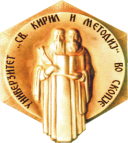 ШКОЛА ЗА ДОКТОРСКИ СТУДИИЗАПИСНИК За оценка на пишан труд во III/V семестарКомисија во состав:Проф.д-р _________________, ___________, Ментор 			        (титула, Име и Презиме)                                    (потпис)Проф.д-р _________________, ___________,			        (титула, Име и Презиме)                                    (потпис)               Проф.д-р _________________, ___________. 			        (титула, Име и Презиме)                                    (потпис)                  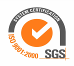 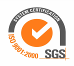 Бул. Гоце Делчев 9, 1000 Скопје, П.Ф. 576Република МакедонијаСтудентМенторСтудиска програма Поле на истражување ТемаММ/ГГ на запишување на докторски студииОцена на пишаниот труд (да се заокружи):А       Б       В       ГА Трудот се карактеризира со темелност, концизност и јасност во излагањето. Кандидатот покажува одлично владение со проблематиката и се здобива со 4 ЕКТС кредити за докторски семинари и годишна конференција.Б Трудот е солидно подготвен. Кандидатот покажува високо ниво на  владение со проблематиката и се здобива со 4 ЕКТС кредити за докторски семинари и годишна конференција.В Трудот содржи извесни недостатоци и недоречености во излагањето. Потребно е да се извршат одредени корекции.Г Трудот е мошне површен и содржи суштински недостатоци. Потребно е да се извршат целосни подготвителни истражувачки активности, повторна подготовка.телефон +389 2 3293 293факс +389 2 3293 202ректор +389 2 3293 200www.ukim.edu.mk